Supplementary Material forChanges in Near-Surface Temperature in Ghana, West Africa and the links with Climatic FactorsCollins Oduro1,7, Shuoben Bi2*, Brian Ayugi,3,7, Vedaste Iyakaremye4,7, Hassen  Babaousmail5, Peter Asare-Nuamah6, Isaac Sarfo1,7, Daniel Fiifi Tawia Hagan21Research Institute for History of Science and Technology, Nanjing University of
Information Science and Technology, Nanjing 210044 Jiangsu, China. E-mail:
20205129001@nuist.edu.cn2School of Geographical Sciences, Nanjing University of Information Science and
Technology, 210044 Nanjing, Jiangsu, China. E-mail: bishuoben@163.com3Department of Civil Engineering, Seoul National University of Science and Technology, 01811, Republic of Korea4Rwanda Meteorology Agency, P.O.BOX 878, Kigali, Rwanda. E-mail: v.iyakaremye@meteorwanda.gov.rw5Wuxi University, Wuxi 214105, China; E-mail:baw.hassan47@gmail.com6 School of Sustainable Development, University of Environment and Sustainable Development, Somanya, Ghana e-mail: pasare-nuamah@uesd.edu.gh1Research Institute for History of Science and Technology, Nanjing University of
Information Science and Technology, Nanjing 210044 Jiangsu, China. E-mail:
20195129001@nuist.edu.cn2School of Geographical Sciences, Nanjing University of Information Science and Technology, Nanjing 210044, China. E-mail: dans7messiah@nuist.edu.cn7Organization of African Academic Doctors (OAAD), Off Kamiti Road P.O. Box 25305-00100, Nairobi, Kenya.Corresponding Author (*): bishuoben@163.comContents:Figures S1-S4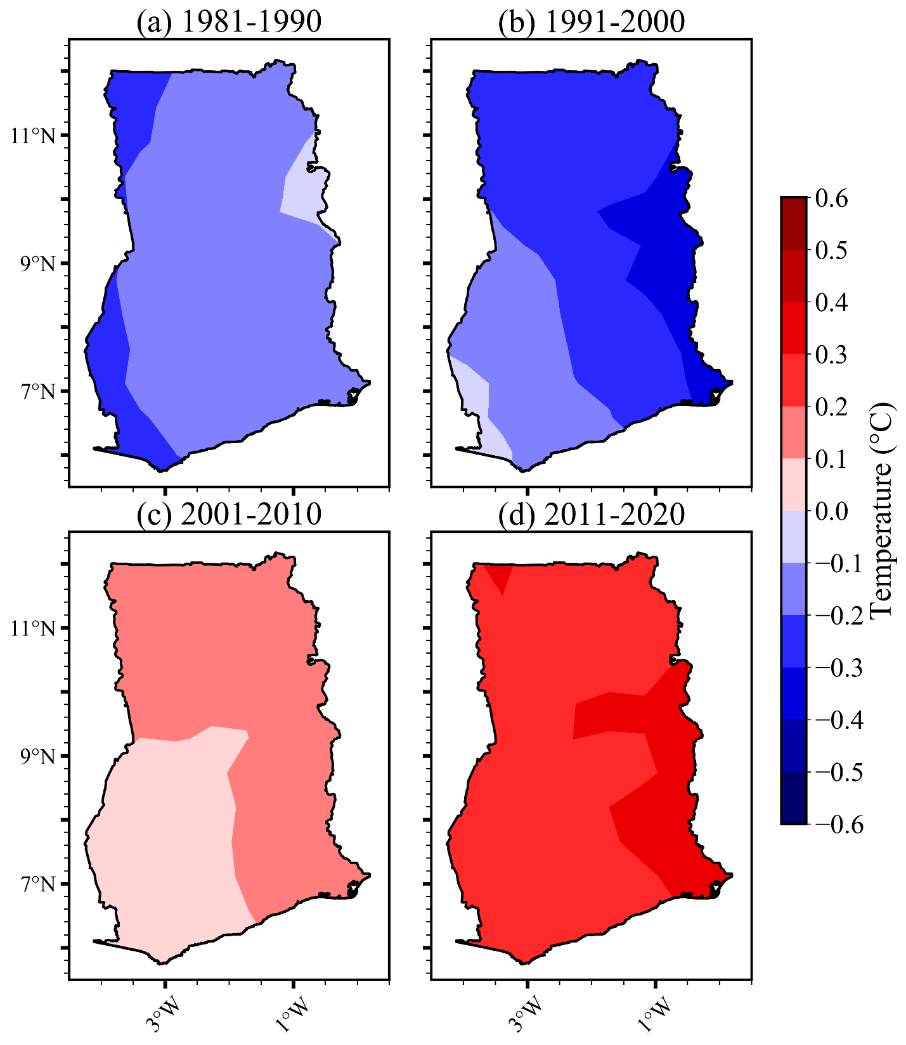 Figure S1. Decadal mean anomalies of mean temperature (a–d) from 1981 to 2020. Anomalies are computed with respect to the whole study period (1981–2020) from CRU.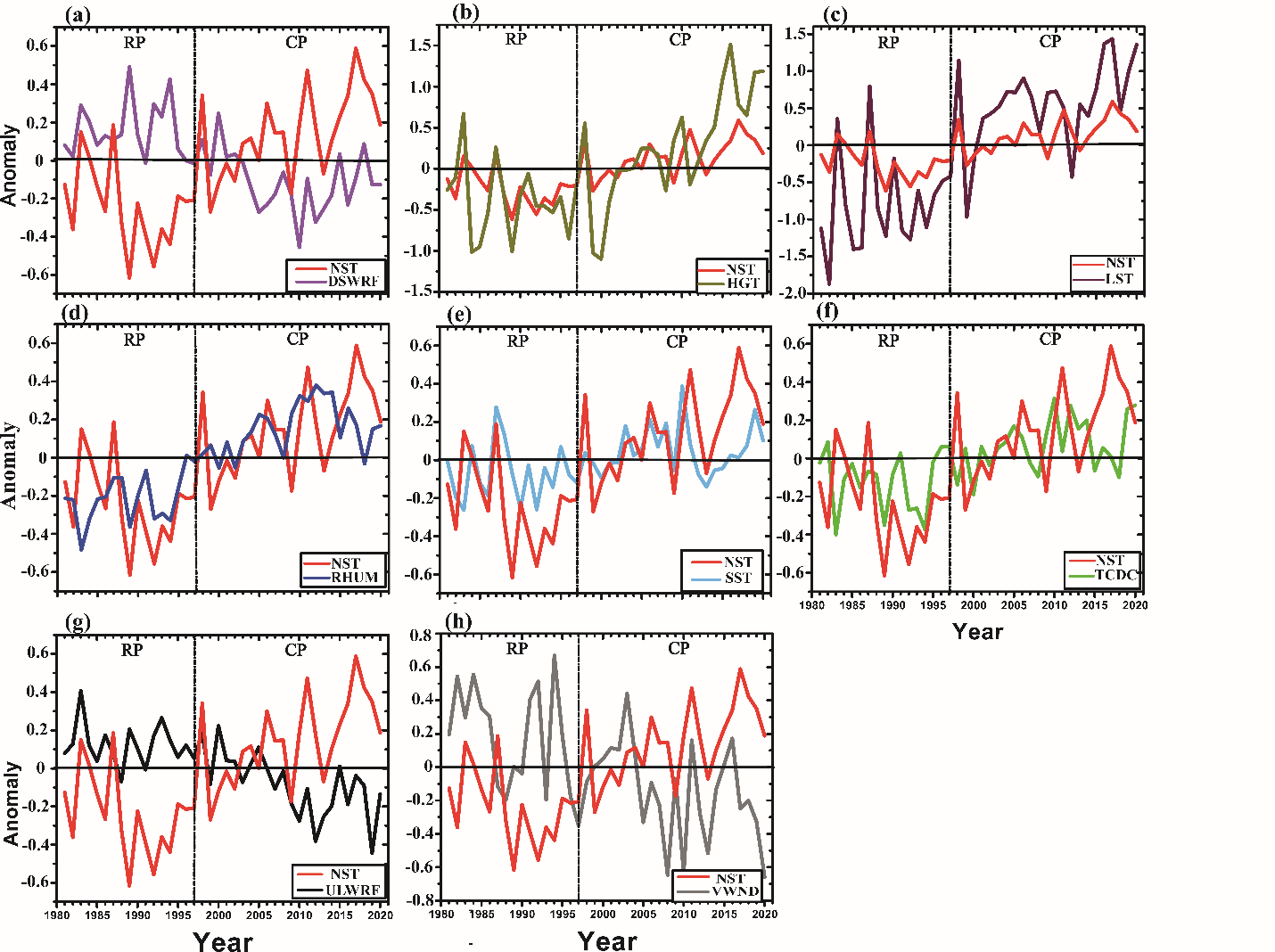 Figure S2. Time series of the change annual change between the various atmospheric drivers and mean temperature change of RP and CPFigure S3. Time series of the change FMAM seasonal change between the various atmospheric drivers and mean temperature change of RP and CP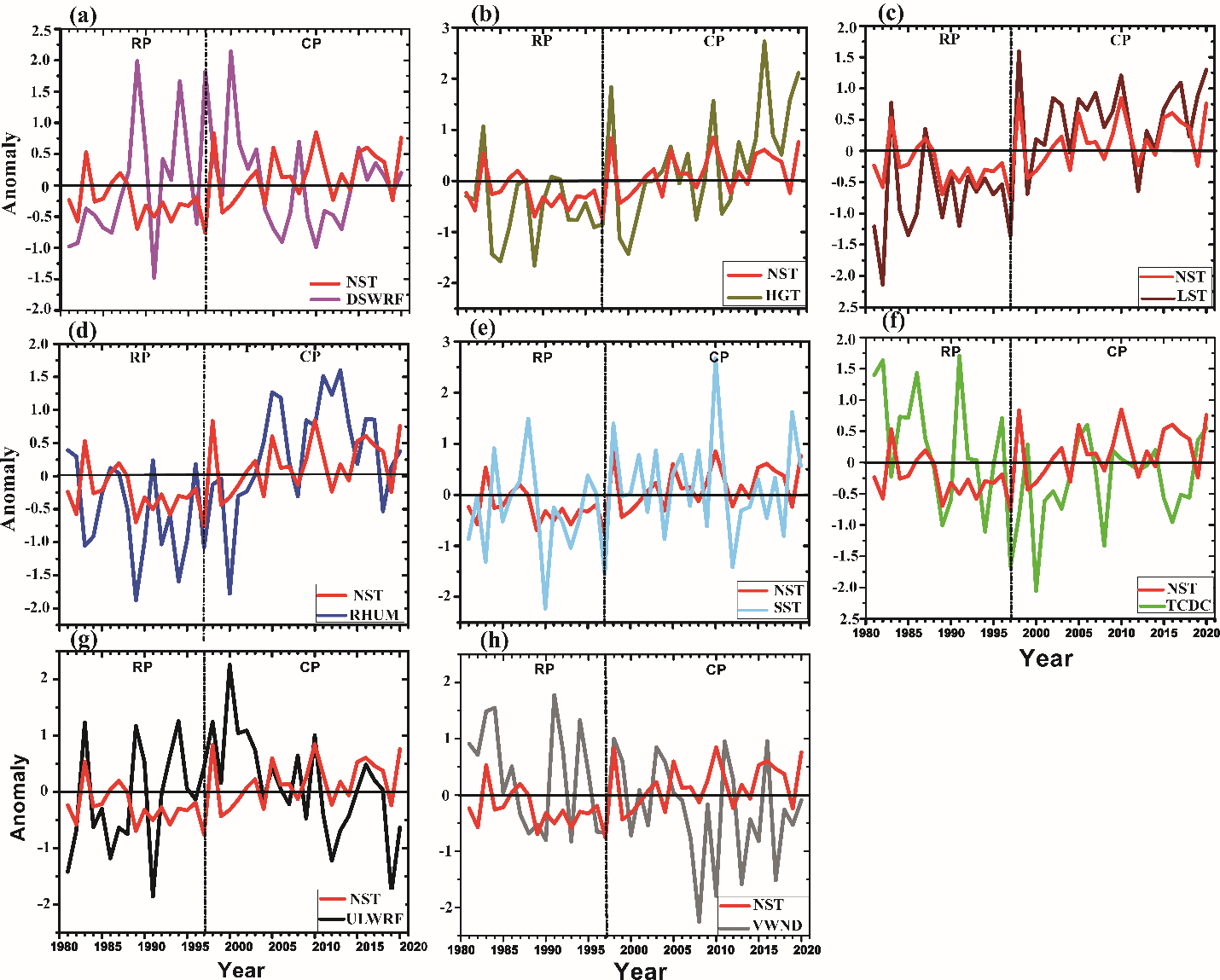  Figure S4. Time series of the change JJAS seasonal change between the various atmospheric drivers and mean temperature change of RP and CP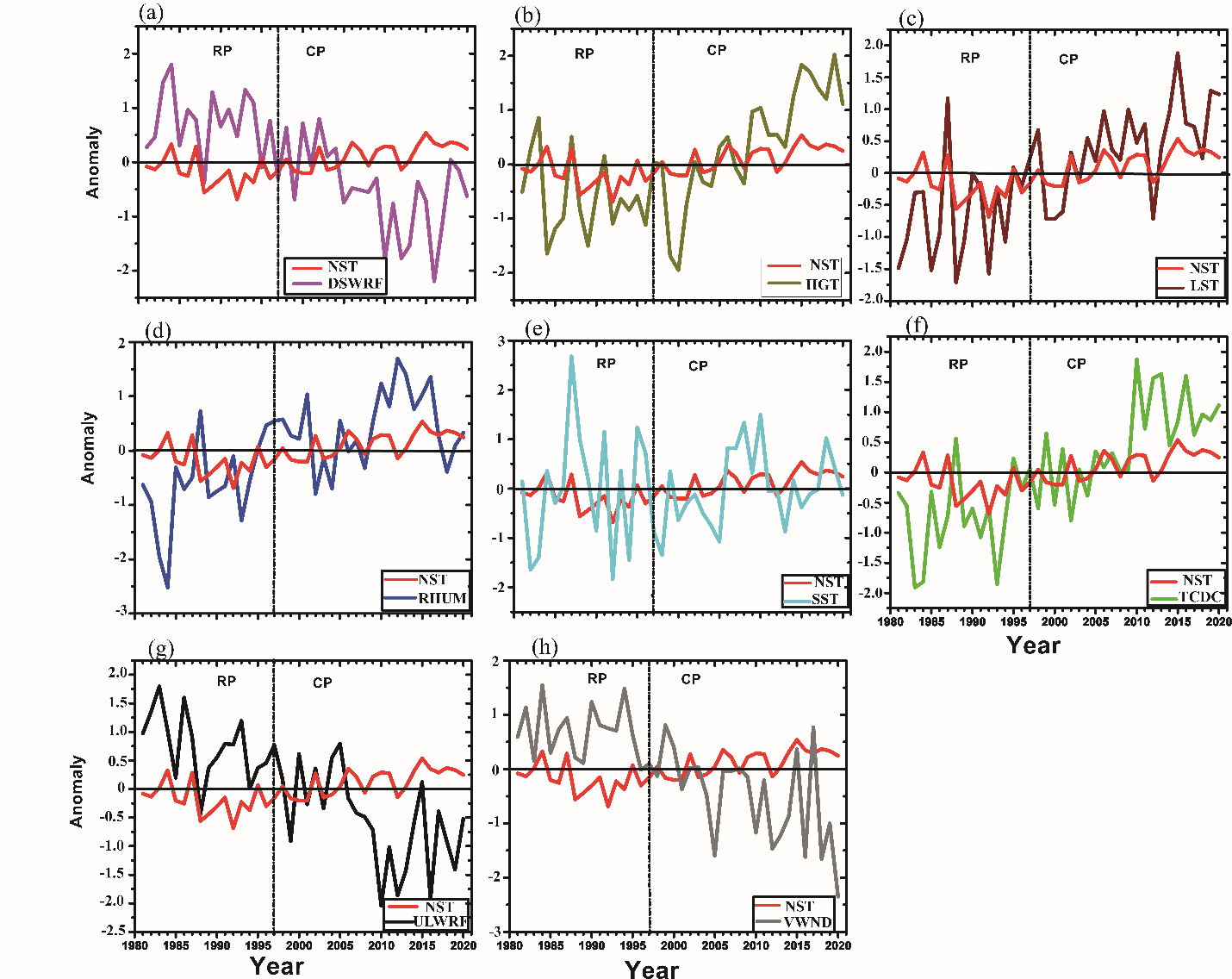 